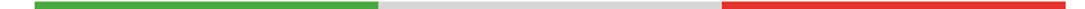 PROCEDIMIENTO DE RECEPCIÓN Y ATENCIÓN DE QUEJAS Y/O DENUNCIAS AL INCUMPLIMIENTO DELCÓDIGO DE ÉTICA Y PREVENCIÓN DE CONFLICTO DE INTERESES7. DEL FORMATO PARA LA PRESENTACIÓN DE UNA QUEJA O DENUNCIA.Las quejas o denuncias deberán ser presentadas en el siguiente formato FO-01-08-07:Hoja 01 de 02PROCEDIMIENTO DE RECEPCIÓN Y ATENCIÓN DE QUEJAS Y/O DENUNCIAS AL INCUMPLIMIENTO DELCÓDIGO DE ÉTICA Y PREVENCIÓN DE CONFLICTO DE INTERESESHoja 02 de 02* En caso de saberloPROCEDIMIENTO DE RECEPCIÓN Y ATENCIÓN DE QUEJAS Y/O DENUNCIAS AL INCUMPLIMIENTO DELCÓDIGO DE ÉTICA Y PREVENCIÓN DE CONFLICTO DE INTERESESPROCEDIMIENTO DE RECEPCIÓN Y ATENCIÓN DE QUEJAS Y/O DENUNCIAS AL INCUMPLIMIENTO DELCÓDIGO DE ÉTICA Y PREVENCIÓN DE CONFLICTO DE INTERESESLa atención de la queja o denuncia deberá concluir en un plazo máximo de tres meses a partir de que se califique como probable incumplimiento.DATOS DE QUIEN PRESENTA LA QUEJA O DENUNCIA(Todos son opcionales)DATOS DE QUIEN PRESENTA LA QUEJA O DENUNCIA(Todos son opcionales)DATOS DE QUIEN PRESENTA LA QUEJA O DENUNCIA(Todos son opcionales)FECHA:Apellido paterno:                                        Apellido materno:                            Nombre(s):Apellido paterno:                                        Apellido materno:                            Nombre(s):Apellido paterno:                                        Apellido materno:                            Nombre(s):Apellido paterno:                                        Apellido materno:                            Nombre(s):Domicilio:Domicilio:Domicilio:Teléfono:Correo Electrónico:Correo Electrónico:Correo Electrónico:Correo Electrónico:EN CASO DE SER SERVIDOR PÚBLICO, PROPORCIONAR LOS SIGUIENTES DATOS: Puesto o cargo que desempeña:EN CASO DE SER SERVIDOR PÚBLICO, PROPORCIONAR LOS SIGUIENTES DATOS: Puesto o cargo que desempeña:EN CASO DE SER SERVIDOR PÚBLICO, PROPORCIONAR LOS SIGUIENTES DATOS: Puesto o cargo que desempeña:EN CASO DE SER SERVIDOR PÚBLICO, PROPORCIONAR LOS SIGUIENTES DATOS: Puesto o cargo que desempeña:Área de adscripción:Área de adscripción:Nombre del jefe inmediato:Nombre del jefe inmediato:Nota: Se podrá admitir la presentación de quejas o denuncias anónimas, siempre que en ésta se identifique al menos a una persona que le consten los hechos.Nota: Se podrá admitir la presentación de quejas o denuncias anónimas, siempre que en ésta se identifique al menos a una persona que le consten los hechos.Nota: Se podrá admitir la presentación de quejas o denuncias anónimas, siempre que en ésta se identifique al menos a una persona que le consten los hechos.Nota: Se podrá admitir la presentación de quejas o denuncias anónimas, siempre que en ésta se identifique al menos a una persona que le consten los hechos.RELATO DE HECHOSRELATO DE HECHOSRELATO DE HECHOSFecha en la que ocurrieron los hechos:Lugar donde ocurrieron los hechos:Hora:Descripción:Descripción:Descripción:* De ser necesario el Comité podrá solicitarle posteriormente la ampliación de la información ofrecida* De ser necesario el Comité podrá solicitarle posteriormente la ampliación de la información ofrecida* De ser necesario el Comité podrá solicitarle posteriormente la ampliación de la información ofrecida¿Hay testigos?     Si_         No 	En caso de respuesta afirmativa completar el siguiente cuadro:¿Hay testigos?     Si_         No 	En caso de respuesta afirmativa completar el siguiente cuadro:¿Hay testigos?     Si_         No 	En caso de respuesta afirmativa completar el siguiente cuadro:El testigo es Servidor Público?  Si       No 	Apellido paterno:                                            Apellido materno:                              Nombre(s):El testigo es Servidor Público?  Si       No 	Apellido paterno:                                            Apellido materno:                              Nombre(s):El testigo es Servidor Público?  Si       No 	Apellido paterno:                                            Apellido materno:                              Nombre(s):Datos de contacto (domicilio, teléfono y correo electrónico)*:Datos de contacto (domicilio, teléfono y correo electrónico)*:Datos de contacto (domicilio, teléfono y correo electrónico)*:DATOS DEL SERVIDOR PUBLICO INVOLUCRADONombre del Servidor Público sobre él/la que se presenta la queja o denuncia:Puesto o cargo que desempeña: *Nombre del jefe inmediato: *MEDIOS PROBATORIOSMencione cualesEn caso de no contar con ellos, indique donde se localizan o a quien le constan los hechos.DESCRIPCIÓN DEL PROCEDIMIENTO DE RECEPCIÓN Y ATENCIÓN A LOS INCUMPLIMIENTOS AL CÓDIGO DE ÉTICA, LAS REGLAS DE INTEGRIDAD Y EL CÓDIGO DE CONDUCTADESCRIPCIÓN DEL PROCEDIMIENTO DE RECEPCIÓN Y ATENCIÓN A LOS INCUMPLIMIENTOS AL CÓDIGO DE ÉTICA, LAS REGLAS DE INTEGRIDAD Y EL CÓDIGO DE CONDUCTADESCRIPCIÓN DEL PROCEDIMIENTO DE RECEPCIÓN Y ATENCIÓN A LOS INCUMPLIMIENTOS AL CÓDIGO DE ÉTICA, LAS REGLAS DE INTEGRIDAD Y EL CÓDIGO DE CONDUCTADESCRIPCIÓN DEL PROCEDIMIENTO DE RECEPCIÓN Y ATENCIÓN A LOS INCUMPLIMIENTOS AL CÓDIGO DE ÉTICA, LAS REGLAS DE INTEGRIDAD Y EL CÓDIGO DE CONDUCTADESCRIPCIÓN DEL PROCEDIMIENTO DE RECEPCIÓN Y ATENCIÓN A LOS INCUMPLIMIENTOS AL CÓDIGO DE ÉTICA, LAS REGLAS DE INTEGRIDAD Y EL CÓDIGO DE CONDUCTANo.ResponsableActividadTérminoDocumento/ Evidencia1Ciudadanía/ Servidor PúblicoINICIOPresenta al Comité presuntos incumplimientos al Código de Ética, las Reglas de Integridad y  el  Código de  Conducta, a  mediante el “Formato para presentación de queja o denuncia”.No- Página Web- Correo Electrónico- Escrito dirigido al Presidente del Comité2Secretario EjecutivoRecibe queja o denuncia, asigna número deexpediente y verifica que cumpla con los requisitos.¿Cumple con los requisitos?Sí Pasa a la actividad número 8No Continúa en actividad número 3Tres días hábilesExpediente   de   laqueja o denuncia3Secretario EjecutivoEn caso de no cumplir con los requisitos, requiere al solicitante por única vez, que dentro de los cinco días hábiles siguientes, subsane la omisión de que se trate, a fin de hacer del conocimiento del Comité, apercibido que de no hacerlo, archivará el expediente como concluido.Tres días hábiles- Notificación al promovente por la vía designada- Expediente de la queja o denuncia4Ciudadanía/Servidor PúblicoRecibe notificación para integrar informaciónfaltante.¿Cumple en tiempo y forma?Sí Pasa a la actividad numero 8No Continúa en actividad número 5Cinco díashábiles5Secretario EjecutivoArchiva   el   expediente   como   concluido,previa justificación ante el Comité.Un día hábil- Expediente de laqueja o denuncia6Secretario EjecutivoInforma al Ciudadano/Servidor Público quepresentó la queja o denuncia que ésta fue archivada,  por  el  medio  designado  para ello.- Correo Electrónico7Ciudadanía/Servidor PúblicoRecibe  notificación  de  que  la  queja  odenuncia presentada fue archivada.FIN8Secretario EjecutivoTurna a los miembros del Comité para efectode su calificación.Un día hábil apartir de que los requisitos estén completos- Correo Electrónico- Expediente de la queja o denuncia9Comité de ÉticaRecibe y analiza queja o denuncia.¿Existe probable incumplimiento al  Código de Ética, a las Reglas de Integridad o el Código de Conducta?superior jerárquico, al Ciudadano/Servidor Público que presentó la misma, así como al Órgano Interno de Control.18Secretario EjecutivoArchiva el expediente.FIN.